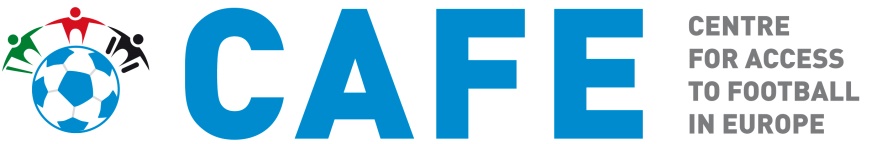 2-я международная конференция CAFE 2015Форма предварительной регистрацииЗаполните данную форму и отправьте ее нам не позднее 17 часов 31 августа 2015 года. В ответном письме вы получите от CAFE информацию о том, как подать заявку на участие или сообщить о своем желании посетить конференцию. Вторая международная конференция CAFE под названием «Футбол для всех, доступ для всех» пройдет 30 и 31 октября 2015 года на стадионе Стад-де-Франс в Париже. Официальным языком конференции CAFE является английский. В зависимости от потребностей аудитории будет предоставлен синхронный перевод на французский, немецкий, русский, польский, итальянский и испанский языки. Конференция будет доступной для всех благодаря использованию международного жестового языка и альтернативных способов трансляции. Участие в конференции бесплатное. Для регистрации на конференцию CAFE заполните приведенную форму и отправьте ее в CAFE не позднее 17.00 31 августа 2015 года на адрес электронной или обычной почты:Email: conference@cafefootball.eu Почтовый адрес: CAFE, No 1 Olympic Way, Wembley, London, HA9 0NP, UKТелефон: +44 (0)20 8621 2405Представитель CAFE может связаться с вами для уточнения деталей вашей заявки.  Пожалуйста, помните, что ожидается большое  количество запросов на участие в конференции CAFE, поэтому во избежание отказа мы рекомендуем вам как можно раньше отправить нам заявку на предварительную регистрацию.  Если вам требуется помощь по заполнению формы предварительной регистрации, пожалуйста, свяжитесь с представителями CAFE, используя контактные данные, указанные выше.Заявка на регистрациюEmail: conference@cafefootball.eu Телефон: +44 (0)20 8621 2405Дополнительные вопросы отправляйте на conference@cafefootball.eu.Пожалуйста, заполните и отправьте данную форму предварительной регистрации не позднее 31 августа 2015 года. Подтверждение регистрации от CAFE будет отправлено вам по возможности в максимально короткий срок.  ОбращениеИмяФамилияГражданствоОрганизацияФункция / должностьОткуда (страна)Контактный адрес emailКонтактный телефонВас сопровождает персональный помощник / сопровождающий?Данные о персональном помощнике / сопровождающемДанные о персональном помощнике / сопровождающемОбращениеИмяФамилияГражданствоОткуда (страна)Контактный адрес emailКонтактный телефонДа / НетОсобые требованияВы передвигаетесь в кресле-коляске?Требуется ли вам кресло-коляска во временное пользование для доступа в помещения конференции?  Нужен ли вам удобный доступ к своему месту на конференции в связи с тем, что вы передвигаетесь с помощью вспомогательных устройств (например)? Да / НетОсобые требованияСтрадаете ли вы полной слепотой, частичной слепотой или дальтонизмом?Требуется ли вам представление документов и материалов конференции в альтернативном формате? Да / НетОсобые требованияСтрадаете ли вы полной или частичной глухотой?Требуется ли вам язык жестов на конференции (не забудьте, что на конференции будет использоваться международный язык жестов)?Требуется ли вам преобразование речи в текст / услуги стенографиста?Требуется ли вам система для слабослышащих / индукционная петля?Да / НетОсобые требованияЕсть ли у вас проблемы с интеллектом и способностью к обучению?Нужно ли вам предварительно предоставить документы и материалы конференции в альтернативном формате?Требуется ли вам помощь при передвижении в помещениях конференции?Требуется ли вам помощник для ведения записей во время конференции?Да / НетОсобые требованияСопровождает ли вас собака-поводырь?Требуется ли вам помощник для ведения записей во время конференции?Нужна ли вам помощь во время перерывов на прием пищи / кофе-пауз?Есть ли у вас особые потребности в питании или пищевые аллергии?Требуются ли вам дополнительные возможности расширенного доступа, не перечисленные ранее в этом документе? Если да, укажите, какие.